Текущий ремонт  обелиска погибшим участникам ВОВ с. Услон, ул. 40 лет Победы, 5 «а»Текущий ремонт  обелиска погибшим участникам ВОВ с. Услон, ул. 40 лет Победы, 5 «а»(Описание инициативы)(Описание инициативы)Объем финансирования – всего, тыс.руб.в т.ч. из местного бюджета, тыс.руб.50,01,5Срок реализацииСрок реализациидо 29.12.2018до 29.12.2018до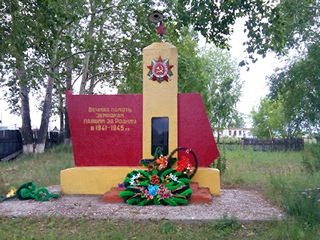 после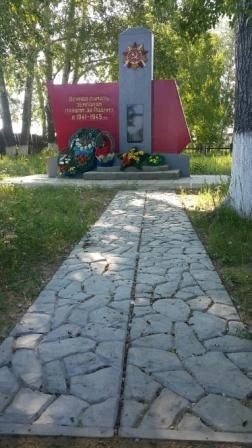 